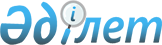 О снятии ограничительных мероприятий в селе Красная Нива Ростовского сельского округаПостановление акимата Бухар-Жырауского района Карагандинской области от 10 декабря 2015 года № 48/03      В соответствии с подпунктом 10) пункта 2 статьи 10 Закона Республики Казахстан от 10 июля 2002 года "О ветеринарии", Законом Республики Казахстан от 23 января 2001 года "О местном государственном управлении и самоуправлении в Республике Казахстан" и на основании представления руководителя государственного учреждения "Бухар-Жырауская районная территориальная инспекция Комитета ветеринарного контроля и надзора Министерства сельского хозяйства Республики Казахстан" от 8 декабря 2015 года № 06 – 3 – 02 – 33/850, акимат района ПОСТАНОВЛЯЕТ:

      В связи с проведением комплекса ветеринарно-санитарных мероприятий по ликвидации болезни бруцеллеза среди крупного рогатого скота снять ограничительные мероприятия, установленные в селе Красная Нива Ростовского сельского округа.

      Признать утратившим силу постановление акимата Бухар-Жырауского района от 22 октября 2014 года № 40/01 "Об установлении ограничительных мероприятий в селе Красная Нива Ростовского сельского округа" (зарегистрировано в Реестре государственной регистрации нормативных правовых актов за № 2804, опубликовано в районной газете "Бұқар жырау жаршысы" от 8 ноября 2014 года №44 (1078), в информационно – правовой системе "Әділет" 19 ноября 2014 года). 

      Контроль за выполнением настоящего постановления возложить на заместителя акима района Әли Асхата Сағадиұлы.


					© 2012. РГП на ПХВ «Институт законодательства и правовой информации Республики Казахстан» Министерства юстиции Республики Казахстан
				
      Аким района

Н. Кобжанов
